OPAL NEWSLETTER WINTER 2022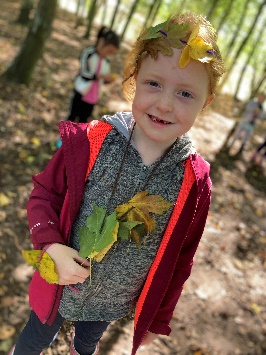 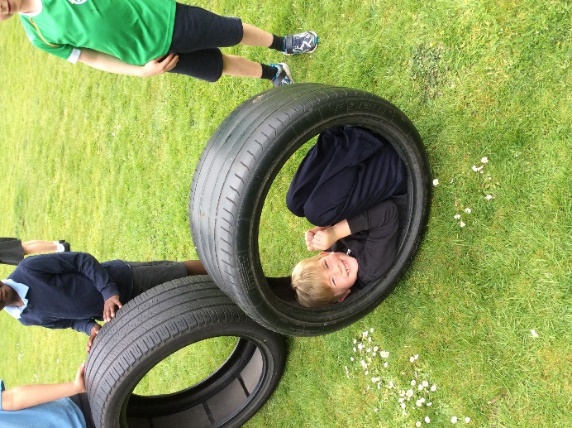 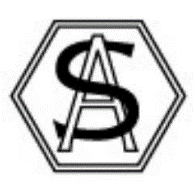 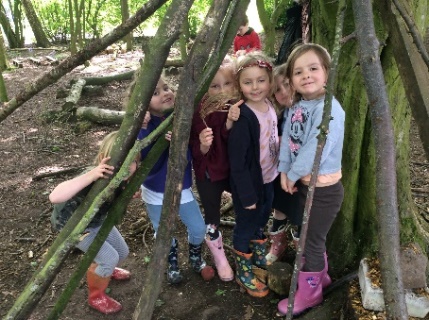 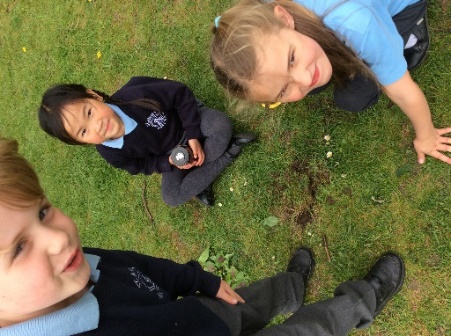 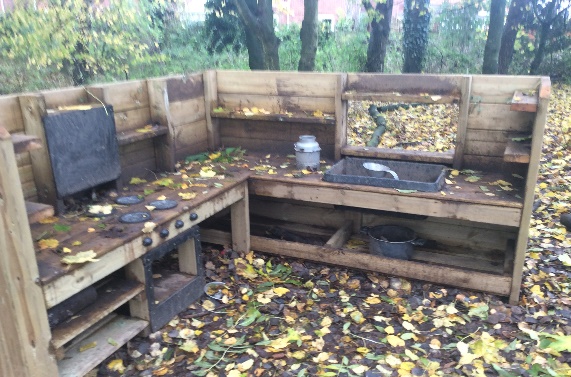 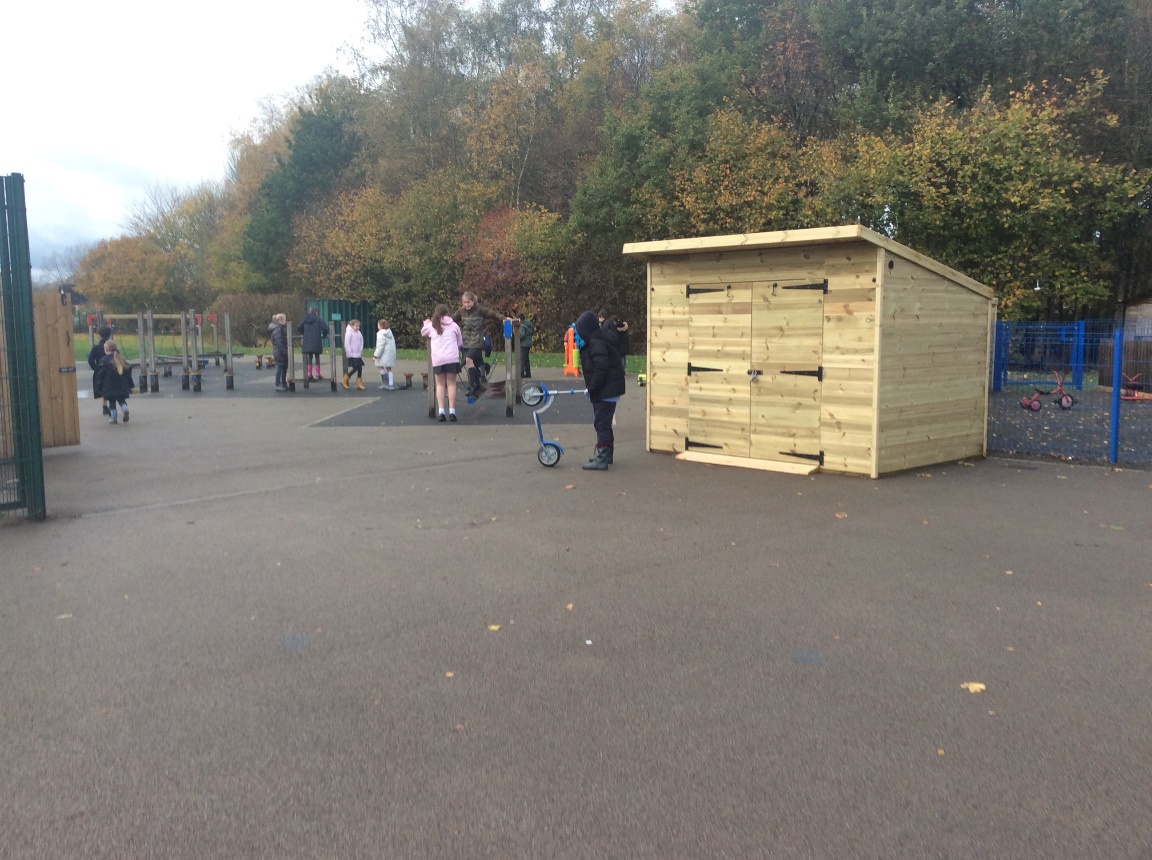 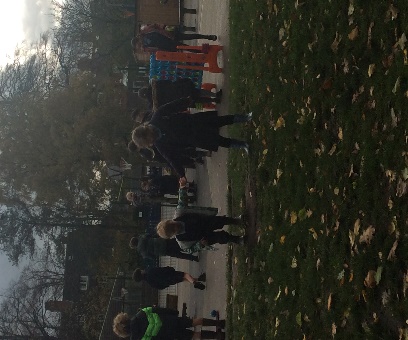 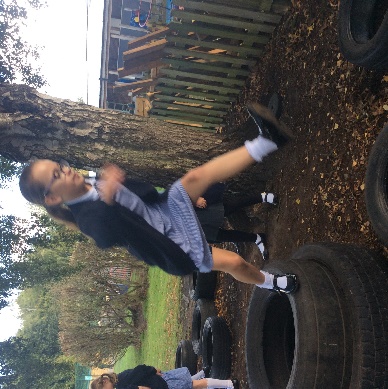 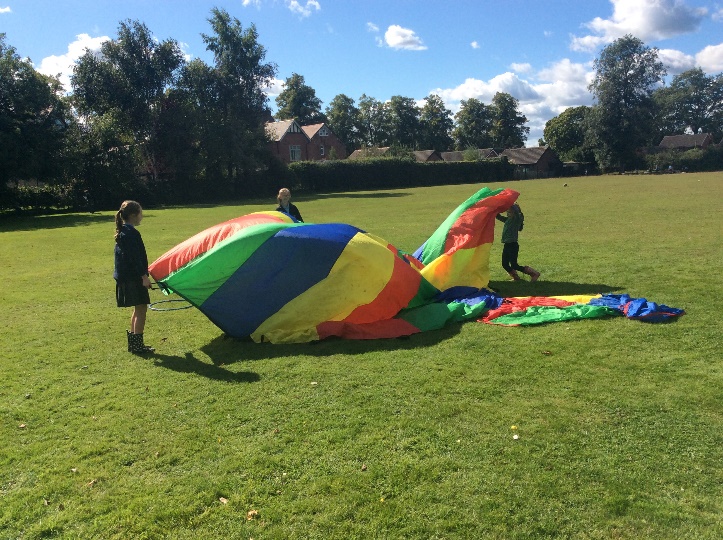 